Format Taxatierapport t.b.v. de Eindtoets Taxeren Bedrijfsmatig Vastgoed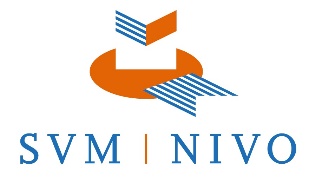 (Gebaseerd op Bijlage 1 van Praktijkhandreiking BV van NRVT versie 1-10-2020)Zwart veld = informatie wordt vooraf gegevenBlauw veld = door de kandidaat in te vullenA. OPDRACHTNaam opdrachtgever(s) – naam, adres, postcode en plaatsNaam opdrachtgever(s) – naam, adres, postcode en plaatsNaam taxateurNaam taxateurNaam taxatiebedrijfNaam taxatiebedrijfAdres taxatiebedrijfAdres taxatiebedrijfDoel van de taxatieDoel van de taxatieType taxatieType taxatieBevestiging taxatie conform welke standaardenWelke internationale taxatiestandaarden zijn van toepassing?Welke internationale taxatiestandaarden zijn van toepassing?Welk tuchtrecht is van toepassing?Welk tuchtrecht is van toepassing?B. IDENTIFICATIE VAN HET TE TAXEREN OBJECTObjecttype (omschrijf de onroerende zaak dusdanig dat de opdrachtgever zich een beeld kan vormen van de aard en de omvang van het object + eventuele bijzonderheden) / Korte objectomschrijvingObjecttype (omschrijf de onroerende zaak dusdanig dat de opdrachtgever zich een beeld kan vormen van de aard en de omvang van het object + eventuele bijzonderheden) / Korte objectomschrijvingAdresAdresPostcode, plaatsPostcode, plaatsGebruik ten behoeve van de volgende activiteit(en)Gebruik ten behoeve van de volgende activiteit(en)C. TAXATIEWaardepeildatum	Waardepeildatum	Het object is per waardepeildatum getaxeerd op: MarktwaardeHet object is per waardepeildatum getaxeerd op: MarktwaardeOptioneel: Het object is per waardepeildatum getaxeerd op: Marktwaarde met als bijzonder uitgangspuntBijzonder uitgangspunt:Het object is per waardepeildatum getaxeerd op: Marktwaarde met als bijzonder uitgangspuntMarktwaarde:D. JURIDISCHKadastrale rechercheGemeenteGemeenteSectie(s) en nummer(s)Sectie(s) en nummer(s)(Geschatte) Grootte(Geschatte) GrootteTitelonderzoek / zakelijke rechten / eigendomssituatie / erfpachtomschrijvingTitelonderzoek / zakelijke rechten / eigendomssituatie / erfpachtomschrijvingDe volgende afwijkende privaatrechtelijke aspecten zijn op het object van toepassing:De volgende afwijkende privaatrechtelijke aspecten zijn op het object van toepassing:Leg uit waarom deze aspecten wel of niet relevant zijn voor of van invloed zijn op de waarde. Leg uit waarom deze aspecten wel of niet relevant zijn voor of van invloed zijn op de waarde. Bestemming en gebruiksmogelijkhedenDe volgende aspecten met betrekking tot bestemming en gebruiksmogelijkheden zijn op het object van toepassing.De volgende aspecten met betrekking tot bestemming en gebruiksmogelijkheden zijn op het object van toepassing.Beschrijf hier het antwoord op onderstaande vragen:Wat betekenen deze aspecten voor: de meest optimale aanwending voor het object en de bebouwingsmogelijkheid van het bouwvlak?Leg uit waarom deze aspecten met betrekking tot bestemming en gebruiksmogelijkheden wel of niet relevant zijn voor of van invloed zijn op de waarde.Beschrijf hier het antwoord op onderstaande vragen:Wat betekenen deze aspecten voor: de meest optimale aanwending voor het object en de bebouwingsmogelijkheid van het bouwvlak?Leg uit waarom deze aspecten met betrekking tot bestemming en gebruiksmogelijkheden wel of niet relevant zijn voor of van invloed zijn op de waarde.E. MILIEU-ASPECTEN(Mogelijke) verontreinigingOmschrijving van (een risico van) milieuverontreiniging in de bodem of verwerkte materialen.Omschrijving van (een risico van) milieuverontreiniging in de bodem of verwerkte materialen.Leg uit waarom dit wel of niet relevant is voor of van invloed is op de taxatie.Leg uit waarom dit wel of niet relevant is voor of van invloed is op de taxatie.DuurzaamheidHet object beschikt over een energielabelHet object beschikt over een energielabelZo ja, vul in: 
- Energielabelklasse:
- Energieprestatie-index:
- Het energielabel is afgegeven op:
- Het energielabel is geldig tot: Zo ja, vul in: 
- Energielabelklasse:
- Energieprestatie-index:
- Het energielabel is afgegeven op:
- Het energielabel is geldig tot: Duurzaamheidscertificaat of keurmerk aanwezig?Duurzaamheidscertificaat of keurmerk aanwezig?Zo ja, welke?Zo ja, welke?Licht toe of het energielabel of eventueel duurzaamheidscertificaat relevant is voor of van invloed is op de taxatie.Licht toe of het energielabel of eventueel duurzaamheidscertificaat relevant is voor of van invloed is op de taxatie.F. SPECIFICATIES FYSIEKE AARD OBJECTBouwjaarBouwjaarIndeling van het objectIndeling van het objectGeef een nadere omschrijving van het object (benoem hierbij in elk geval bouwaard, installaties en materiaalgebruik)Geef een nadere omschrijving van het object (benoem hierbij in elk geval bouwaard, installaties en materiaalgebruik)Licht toe welke aspecten in de beschrijving van het object in de waardering worden meegenomen.Licht toe welke aspecten in de beschrijving van het object in de waardering worden meegenomen.De oppervlakte is (gemeten conform NEN 2580) als volgt verdeeld:Bruto vloeroppervlak per verdieping van het object (in m2)De oppervlakte is (gemeten conform NEN 2580) als volgt verdeeld:Totale bruto vloeroppervlak van het object (in m2)De oppervlakte is (gemeten conform NEN 2580) als volgt verdeeld:Verhuurbare vloeroppervlak per verdieping van het object (in m2)De oppervlakte is (gemeten conform NEN 2580) als volgt verdeeld:Totale verhuurbare vloeroppervlak van het object (in m2)Geef een beschrijving van de onderhouds- en bouwkundige staat van (de diverse onderdelen van) het getaxeerde object.Geef een beschrijving van de onderhouds- en bouwkundige staat van (de diverse onderdelen van) het getaxeerde object.Licht toe of en hoe de onderhouds- en bouwkundige staat van het object in de waardering wordt meegenomen.Licht toe of en hoe de onderhouds- en bouwkundige staat van het object in de waardering wordt meegenomen.G. LOCATIESpecifieke kenmerken van de locatie van het object. Waaronder: 
- stand en ligging
- bereikbaarheid
- locatieomschrijving 
- eventuele overige relevante omgevingsfactoren.Specifieke kenmerken van de locatie van het object. Waaronder: 
- stand en ligging
- bereikbaarheid
- locatieomschrijving 
- eventuele overige relevante omgevingsfactoren.Welke kenmerken van de locatie van het object zijn met name relevant voor of van invloed op de waarde? Licht uw antwoord toe.Welke kenmerken van de locatie van het object zijn met name relevant voor of van invloed op de waarde? Licht uw antwoord toe.H. HUURSITUATIEGebruikssituatieHet object is ten tijde van de taxatie in gebruik bij (naam gebruiker/huurder):Het object is ten tijde van de taxatie in gebruik bij (naam gebruiker/huurder):Ten behoeve van de volgende activiteiten: Ten behoeve van de volgende activiteiten: Overzicht actuele huurlijst
Geef de actuele huurlijst weer en beschrijf per huurder de relevante gegevens. Huurder 1 Huurder 1 Huurder 2Huurder 2Huurder 3Huurder 3I. BEOORDELING EN ONDERBOUWINGCourantheidBeschrijf de courantheid van het object op de volgende gebieden:
- Locatiebeoordeling
- Objectbeoordeling
- Mate van verhuurbaarheid/gebruik (beschrijving)
- Mate van verkoopbaarheid (beschrijving)Beschrijf de courantheid van het object op de volgende gebieden:
- Locatiebeoordeling
- Objectbeoordeling
- Mate van verhuurbaarheid/gebruik (beschrijving)
- Mate van verkoopbaarheid (beschrijving)Locatiebeoordeling


Objectbeoordeling


Verhuurbaarheid


VerkoopbaarheidRisico-analyseStel een SWOT-analyse op waarin de bijzonderheden vermeld worden die onderscheidend zijn voor het getaxeerde object dan wel bepalend zijn voor toekomstige ontwikkelingen.Stel een SWOT-analyse op waarin de bijzonderheden vermeld worden die onderscheidend zijn voor het getaxeerde object dan wel bepalend zijn voor toekomstige ontwikkelingen.Sterkte


Zwakte


Kansen

BedreigingenMarktBeschrijf de marktomstandigheden voor het betreffende pand zo volledig mogelijk op de volgende aspecten, voor zowel koop als huur:
- Vraag
- Aanbod
- Waardeontwikkeling
- Looptijden
- Transactieprijzen (koop, huur en rendementen)Beschrijf de marktomstandigheden voor het betreffende pand zo volledig mogelijk op de volgende aspecten, voor zowel koop als huur:
- Vraag
- Aanbod
- Waardeontwikkeling
- Looptijden
- Transactieprijzen (koop, huur en rendementen)Onzekerheid taxatieLicht toe of en welke bovenmatige schattingsonzekerheden er zijn. Zo ja, licht toe waardoor dit wordt veroorzaakt.Nb. Vul dit onderdeel in vanuit de aanname dat u alle relevante marktinformatie hebt ontvangen, kortom, zoals u dat in een reguliere taxatie zou doen. Beroep u dus niet op het gegeven dat de marktinformatie in deze examencontext per definitie beperkt is.Licht toe of en welke bovenmatige schattingsonzekerheden er zijn. Zo ja, licht toe waardoor dit wordt veroorzaakt.Nb. Vul dit onderdeel in vanuit de aanname dat u alle relevante marktinformatie hebt ontvangen, kortom, zoals u dat in een reguliere taxatie zou doen. Beroep u dus niet op het gegeven dat de marktinformatie in deze examencontext per definitie beperkt is.Toelichting op de waarderingToelichting op de waarderingVoer de BARNAR- waarderingsmethode en DCF-waarderingsmethode uit op het examenobject: geef de berekeningen weer in het rekenmodel in Excel en licht de genomen uitgangspunten toe.Voer de BARNAR- waarderingsmethode en DCF-waarderingsmethode uit op het examenobject: geef de berekeningen weer in het rekenmodel in Excel en licht de genomen uitgangspunten toe.Voer de BARNAR- waarderingsmethode en DCF-waarderingsmethode uit op het examenobject: geef de berekeningen weer in het rekenmodel in Excel en licht de genomen uitgangspunten toe.Geef een onderbouwing van de (opbouw) markthuur.Geef een onderbouwing van de (opbouw) markthuur.Geef een onderbouwing van de BAR/NAR yield.Geef een onderbouwing van de BAR/NAR yield.Geef een onderbouwing van de DCF-yields (inclusief Exit yield).Geef een onderbouwing van de DCF-yields (inclusief Exit yield).Geef een onderbouwing van de correctieposten.Geef een onderbouwing van de correctieposten.Licht overige relevante uitgangspunten van de berekening toe.Licht overige relevante uitgangspunten van de berekening toe.Licht de uiteindelijke marktwaarde toe.Geef aan welke hoofdmethode(n) is/zijn gebruikt om de onderhavige waarde op te baseren en (eventueel) welke methode(n) als schaduwmethode(n) is/zijn gebruikt. Licht toe waarom hier voor de betreffende methodiek(en) wordt gekozen.Geef aan welke hoofdmethode(n) is/zijn gebruikt om de onderhavige waarde op te baseren en (eventueel) welke methode(n) als schaduwmethode(n) is/zijn gebruikt. Licht toe waarom hier voor de betreffende methodiek(en) wordt gekozen.Leg uit hoe vanuit bovenstaande tot de marktwaarde is gekomen.Licht daarbij minimaal toe: met welke aspecten rekening is gehouden om tot de marktwaarde te komen. hoe de referenties zijn meegenomen in de waardering om tot de marktwaarde te komen. Leg uit hoe vanuit bovenstaande tot de marktwaarde is gekomen.Licht daarbij minimaal toe: met welke aspecten rekening is gehouden om tot de marktwaarde te komen. hoe de referenties zijn meegenomen in de waardering om tot de marktwaarde te komen. 